ATA Local #80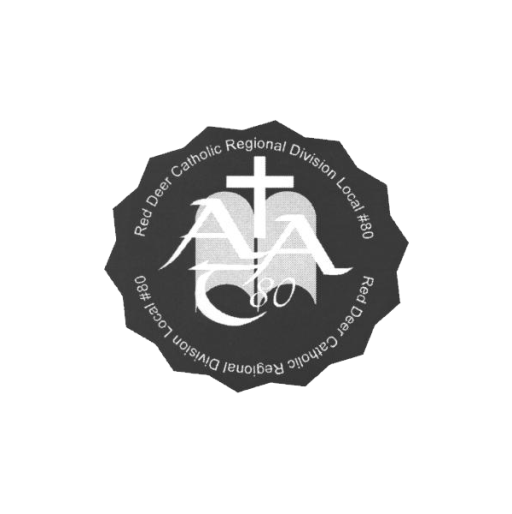 Mileage Claim Form(Mileage is paid twice a year - January and June)Name:  ______________________________       School: _______________________________Signature:  _____________________________                Date:  __________________________________MeetingDateKms@58₵Total@58₵@58₵@58₵@58₵@58₵@58₵@58₵@58₵@58₵@58₵@58₵@58₵Total claimTotal claimTotal claimTotal claim